Программа состоит из этапов:- 1 этап  «Новичок». - 2 этап «Мыслитель». - 3 этап «Созидатель». - 4 этап «Волонтёр». Прогресс в конце прохождения каждого этапа реализации Программы оценивается по трём измерениям:- статус в сообществе;- развитие или зрелость; - общая психологическая адаптация.Специалисты Центра готовы оказать поддержку и помощь каждому клиенту, обратившемуся за социальной помощью в отделениеС надеждой в будущее!Ханты-Мансийский автономный  округ – Югра, г. Пыть-Ях, 2 «а» мкр. ул. Советская, 5.  Понедельник – 9.00 – 18.00Вторник – пятница – 9.00 – 17.00Обед с 13.00 до 14.00Выходные: суббота, воскресеньеПодробную информацию ВЫ можете получить по телефону:Бюджетное учреждениеХанты-Мансийского автономногоокруга – Югры «Комплексный центр социального обслуживания населения «Гелиос»г. Пыть-Ях, 2016 год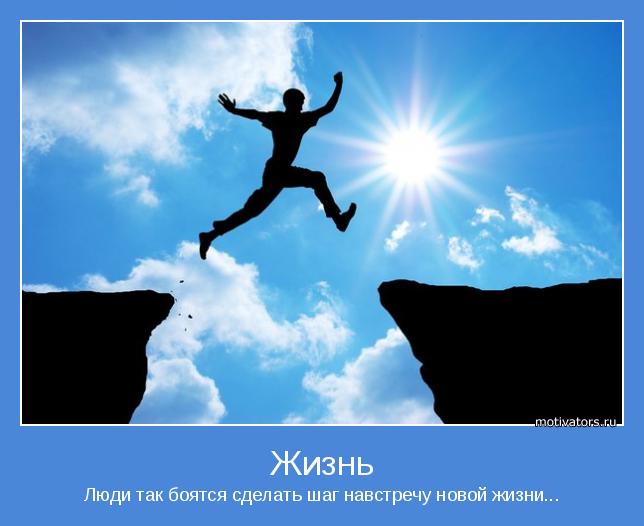 Центр реабилитации несовершеннолетних наркозависимых является структурным подразделением бюджетного учреждения Ханты-Мансийского автономного округа - Югры «Комплексный центр социального обслуживания населения «Гелиос», предоставляющее социальные услуги в стационарной форме на   бесплатной основе. Отделение рассчитано на 18 койко-мест, для несовершеннолетних, проживающих на территории Ханты-Мансийского автономного округа – Югры, в возрасте от 10 до 17 лет, сроком от 3 до 12 месяцев (продолжительность пребывания реабилитанта в отделении  определяется психическим и физическим состоянием, достигнутым в результате реабилитации и  соглашением  между несовершеннолетним и его родителями (законными представителями) и Учреждением).Целью деятельности Центра осуществление социальной реабилитации несовершеннолетних, страдающих наркотическими зависимостями, восстановление их личностного и социального статуса, позволяющего реинтегрироваться  (интегрироваться)  в социуме на основе отказа от    употребления наркотических средств и психоактивных веществ (далее  - ПАВ). В Центре созданы условия, способствующие социальной реабилитации реабилитанта, позволяющие организовать отдых, сон, питание, гигиенические процедуры, групповые общение, самоподготовку к учебным занятиям, психолого-педагогические занятия, занятия спортом, трудовую, социально – средовую реабилитацию и досуг, согласно требованиям СанПиН.Социальная реабилитация и ресоциализация осуществляется в соответствии с комплексной программой социальной реабилитации и ресоциализации несовершеннолетних, имеющих опыт немедицинского употребления наркотических средств и психоактивных  веществ «Шаг навстречу», разработанной при научно-методической поддержке Н. П. «Национальная ассоциация реабилитационных центров»,          г. Москва. 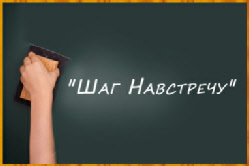 Главная форма работы с несовершеннолетними реабилитантами – участие в терапевтическом сообществе, задача  которого – полное изменение стиля жизни наркозависимого, означающая не только воздержание от наркотиков, но и устранение антисоциального поведения, развитие полезных навыков и умений, формирование новых ценностных ориентаций.